P+SDURABLERESISTANT TO HYDROLYSISLIFE QUALITYVIBRATION DECOUPLINGPOLYURETHAN ELASTOMERSHIGHLY RESILIENTDYNAMICACOUSTICSCOMFORT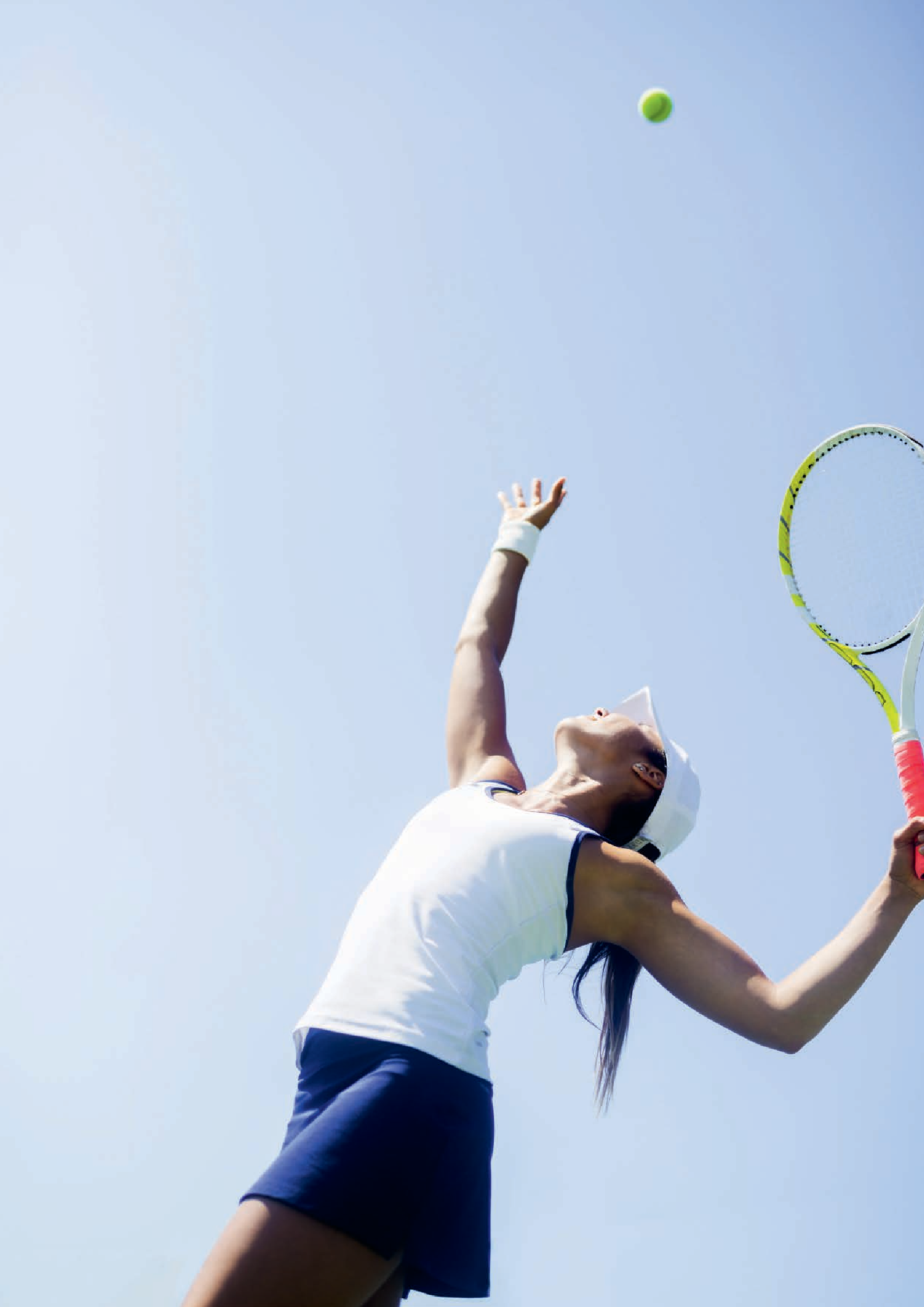 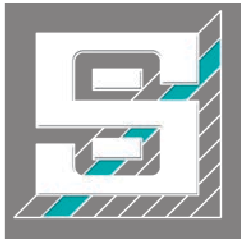 DIEPOLASTWORKING CLIMATEPROTECTIONSUSPENSIONSOUNDPROOFINGTHEATRE STAGEVIBRATION ELASTICAPPRECIATIONLIFESPANEXCELLENT MATERIALDIEPOLAST®IDEAL FOR VIBRATION ISOLATIONDiepolastDiepolast is a high-tech, mixed- cellular elastomer consisting of a special polyether-urethane.The material is used for vibration decoupling in mechanical engineering as well as in construction industry. Our Diepolast has excellent properties both under compression and thrust loads. The 13 base types Diepolast SD10– Diepolast SD1900 are available, enabling solutions for almost every application. The desired requirements can be fulfilled by the choice of the respective type, the supporting surface and the height.In addition to the flat sheet material, it is also possible to produce technical moulded parts made of Diepolast.If necessary, special types can be produced with precisely matching strength. The special properties of the material will be adjusted. Colour changes are possible. Such specialdesigns require a minimum production quantity, differing by type.In contrast to non-cellular elastomers, Diepolast has gas volumes enclosed in the fine-cell structure. Accordingly, the material is compressible both in static and dynamic stress. It is therefore also suitable for shallow construction sites in situ concrete way.10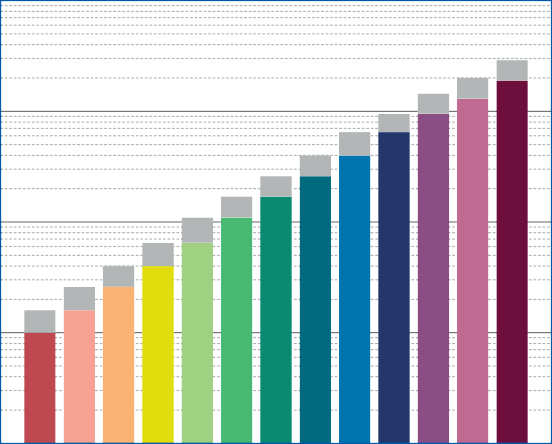 10,10,010,001Diepolast typeDiepolast series Working rangeEXCELLENT  MATERIAL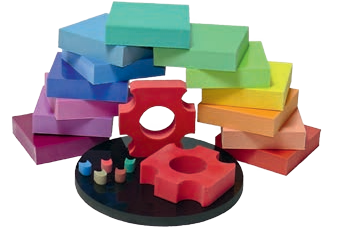 DIEPOLAST®IDEAL FOR VIBRATION ISOLATIONDiepolast dynDiepolast dyn is a closed-cell high-tech elastomer and consists of a special polyether-urethane. Due to its strucutre, this material absorbs almost no fluids and can thus also be used in oppressive groundwater.The 5 basic types Diepolast dyn S75– Diepolast dyn S1500 are available, enabling solutions for almost every application. The desired requirements can be fulfilled by the choice of the respective type, the supporting surface and the height.Due to its excellent dynamicproperties, Diepolast dyn is also suitable for difficult applications. Our product range offers special types for heavy load foundation bearer and dynamic loads up to 9 N/mm² (load peaks even up to 18 N/mm²). These types are called Diepolast dyn HL and are available upon request.10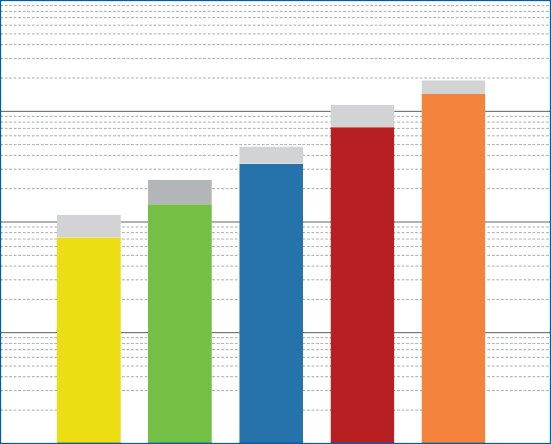 10,10,010,001S	 	S	  75	150S 350S 750S	 	1500Diepolast dyn series Working rangeDiepolast dyn typeDIEPOLAST SD(1) Values apply to form factor q = 3(2) Measured at maximum limit of static application range(3) Test according to respective standardsAll information and data is based on our current knowledge. The data are subject to typical manufacturing tolerances and are not guaranteed. We reserve the right to amend the data.DIEPOLAST DYN S(1) Values apply to form factor q = 3(2) Measured at maximum limit of static application range(3) Test according to respective standardsAll information and data is based on our current knowledge. The data are subject to typical manufacturing tolerances and are not guaran-P+S Polyurethan-Elastomere GmbH & Co. KGKielweg 17 · D-49356 Diepholz+teed.Telefon49 (0) 5441 5980-0We reserve the right to amend the data.Telefax	+ 49 (0) 5441 5980-88info@pus-polyurethan.de www.pus-polyurethan.deProperties101626406511017026040065095013001900Test methodColourredpinkorangeyellowbright greengreendark greenpetrolbluedark bluedark violetvioletborde- aux redStatic loads [N/mm2] (1)0.0100.0160.0260.0400.0650.1100.1700.2600.4000.6500.9501.3001.900Dynamic loads [N/mm2] (1)0.0160.0260.0400.0650.1100.1700.2600.4000.6500.9501.4502.0002.800Load peaks [N/mm2] (1)0.50.71.02.02.53.03.54.04.55.56.06.57.0Mechanical loss factor (2)0.250.240.220.150.180.120.130.110.100.100.100.090.09DIN 53513 (3)Static E-modulus [N/mm2] (2)0.0480.1110.1290.3160.4530.8610.9311.642.724.578.1612.020.4DIN 53513 (3)Dynamic E-modulus [N/mm2] (2)0.1440.3280.4430.7431.061.862.273.635.2710.421.535.278.2DIN 53513 (3)Resistance to strain at 10% deforma- tion [N/mm2]0.0110.0180.0260.0460.0730.1300.1700.2700.3700.5900.9301.3401.840Residual compression set [%]< 5< 5< 5< 5< 5< 5< 5< 5< 6< 7< 9< 9< 8DIN ISO 1856Tensile strength [N/mm2]> 0.35> 0.40> 0.45> 0.55> 0.70> 0.95> 1.25> 1.65> 2.25> 3.00> 3.80> 4.40> 5.00DIN 53455-6-4Elongation at break [%]> 400> 400> 400> 400> 400> 400> 400> 400> 400> 400> 400> 400> 400DIN 53455-6-4Rebound elasticity [%]50505050505050505050505050DINEN ISO 8307Specific volume resistance [Ω⋅cm]> 1012> 1012> 1011> 1011> 1011> 1011> 1011> 1011> 1011> 1011> 1011> 1011> 1011DIN IEC 93Thermal conductivity [W/m⋅K]0.050.050.060.070.070.080,080.080.100.100.110.110.11DIN 52612-1Operating temperature [°C]- 30 to + 70- 30 to + 70- 30 to + 70- 30 to + 70- 30 to + 70- 30 to + 70- 30 to + 70- 30 to + 70- 30 to + 70- 30 to + 70- 30 to + 70- 30 to + 70- 30 to + 70Temperature peak [°C]+ 120+ 120+ 120+ 120+ 120+ 120+ 120+ 120+ 120+ 120+ 120+ 120+ 120InflammabilityClass E / EN 13501-1Class E / EN 13501-1Class E / EN 13501-1Class E / EN 13501-1Class E / EN 13501-1Class E / EN 13501-1Class E / EN 13501-1Class E / EN 13501-1Class E / EN 13501-1Class E / EN 13501-1Class E / EN 13501-1Class E / EN 13501-1Class E / EN 13501-1EN ISO 11925-1